ПРИЛОЖЕНИЯ К ЭКСПЕРТНОМУ ЗАКЛЮЧЕНИЮна учителя старшей ступени среднего полного общего образования c учетом  результатов ЕГЭ    Горбунову Оксану Викторовну                                                                                                                                                                                                                                                                   Фамилия, имя, отчество аттестуемогоПриложение 1Оценка уровнявладения аттестуемым педагогическим работником современными образовательными технологиями и/или методиками(заполняется экспертом)		Приложение 2Информацияо современных образовательных технологиях и/или методиках, используемых аттестуемым педагогическим работником в практической профессиональной деятельности(заполняется педагогом)Приложение 3Информацияо результатах методической деятельности и распространении собственного педагогического опытааттестуемого педагогического работника (указывать наиболее значимые результаты)(заполняется педагогом)Приложение 4IV. ИНФОРМАЦИЯО результатах оценки  собственного профессионального сайта педагога  (заполняется экспертом)  Приложение 5V. ИНФОРМАЦИЯо повышении квалификации, получении  второго профессионального образования, профессиональной переподготовке, стажировке аттестуемого педагогического работника(заполняется педагогом)Таблица 1Таблица 2Таблица 3Информация о профессиональном образовании аттестуемого педагогического работника (заполняется педагогом)Приложение 6VI. Информация о результатах образовательной деятельности аттестуемого педагогического работника, отражающая продуктивность 
и эффективность освоения обучающимися образовательных программ и показатели динамики их достижений 
(диаграммы, графики и другие документы, отражающие динамику качества знаний обучающихся)
(информация предоставляется педагогом)Примечание Информация для заполнения пунктов экспертного заключения  «Качество знаний по результатам внешнего контроля» и «Качество знаний по результатам внутр. контроля»Примечание. Эту информационную таблицу следует  удалить из ПриложенияУровни качества знаний учащихся по результатам внешнего/ внутреннего контроля с учетом статуса образовательного учрежденияПримечание. Пустые таблицы можно удалить из ПриложенияПримечание. Пустые таблицы можно удалить из ПриложенияПриложение 7VII. Информацияо результатах внеурочной образовательной деятельностиаттестуемого педагогического работника(указывать наиболее значимые результаты)(заполняется педагогом)Приложение 8VIII. Информация о результатах деятельности аттестуемого педагога в качестве классного руководителя  (заполняется экспертом)Приложение 9 IX. Информацияо результатах деятельности аттестуемого педагога по формированию здорового образа жизни учащихся  (заполняется экспертом)№п/пНазвание современной образовательной технологии и/илиметодики1-й критерийТеоретические 
знания современных  
образовательных технологий и/или методикна основе анализа информации, представленной в 
таблице  «Современные образовательные технологии и/или методики в практической деятельности педработника», портфолио  и собеседования с аттестуемым педагогомПоказатели: - концептуальность(научная база);- системность (логичность, целостность);- процессуальность(организация учебного процесса: методы и формы);- эффективность(положительная динамика результата)1-й критерийТеоретические 
знания современных  
образовательных технологий и/или методикна основе анализа информации, представленной в 
таблице  «Современные образовательные технологии и/или методики в практической деятельности педработника», портфолио  и собеседования с аттестуемым педагогомПоказатели: - концептуальность(научная база);- системность (логичность, целостность);- процессуальность(организация учебного процесса: методы и формы);- эффективность(положительная динамика результата)1-й критерийТеоретические 
знания современных  
образовательных технологий и/или методикна основе анализа информации, представленной в 
таблице  «Современные образовательные технологии и/или методики в практической деятельности педработника», портфолио  и собеседования с аттестуемым педагогомПоказатели: - концептуальность(научная база);- системность (логичность, целостность);- процессуальность(организация учебного процесса: методы и формы);- эффективность(положительная динамика результата)2-й критерийПрактическое владение современными образовательными технологиями и/или методикамина основе анализа и самоанализа открытого урока/ мероприятия (конспекта, видеоматериала, отзыва на урок/мероприятие)Показатели: - целесообразность иоптимальностьприменения технологии и/или методики;- управляемостьпроцессом обучения;- завершенностьдействий в УВП;- результативностьдостижения запланированной цели урока/мероприятия2-й критерийПрактическое владение современными образовательными технологиями и/или методикамина основе анализа и самоанализа открытого урока/ мероприятия (конспекта, видеоматериала, отзыва на урок/мероприятие)Показатели: - целесообразность иоптимальностьприменения технологии и/или методики;- управляемостьпроцессом обучения;- завершенностьдействий в УВП;- результативностьдостижения запланированной цели урока/мероприятия2-й критерийПрактическое владение современными образовательными технологиями и/или методикамина основе анализа и самоанализа открытого урока/ мероприятия (конспекта, видеоматериала, отзыва на урок/мероприятие)Показатели: - целесообразность иоптимальностьприменения технологии и/или методики;- управляемостьпроцессом обучения;- завершенностьдействий в УВП;- результативностьдостижения запланированной цели урока/мероприятия3-й критерийРазработка учебно-методического материалана основе анализа учебно-методического, (дидактического, наглядного материала и т.д.), созданного педработником за межаттестационный периодПоказатели: - адекватность учебно-методического материала, применяемой технологии и/или методики;- соответствие требованиям к образовательным средствам (нормы СанПиНов, учет психовозрастных особенностей обучающихся и воспитанников и др.) 3-й критерийРазработка учебно-методического материалана основе анализа учебно-методического, (дидактического, наглядного материала и т.д.), созданного педработником за межаттестационный периодПоказатели: - адекватность учебно-методического материала, применяемой технологии и/или методики;- соответствие требованиям к образовательным средствам (нормы СанПиНов, учет психовозрастных особенностей обучающихся и воспитанников и др.) 3-й критерийРазработка учебно-методического материалана основе анализа учебно-методического, (дидактического, наглядного материала и т.д.), созданного педработником за межаттестационный периодПоказатели: - адекватность учебно-методического материала, применяемой технологии и/или методики;- соответствие требованиям к образовательным средствам (нормы СанПиНов, учет психовозрастных особенностей обучающихся и воспитанников и др.) 4-й критерийТрансляция 
собственного опытана основе собеседования с администрацией ОУ, руководителем ШМОПоказатели: наличие следующих материалов (за межаттестационный период):- документы ШМО, отчетно-аналитическая документация администрации ОУ, подтверждающие деятельность педагога по распространению опыта по реализации  технологии и/или методики;- портфолио аттестуемого педагогического работника (раздел «Продуктивность и эффективность методической деятельности»)4-й критерийТрансляция 
собственного опытана основе собеседования с администрацией ОУ, руководителем ШМОПоказатели: наличие следующих материалов (за межаттестационный период):- документы ШМО, отчетно-аналитическая документация администрации ОУ, подтверждающие деятельность педагога по распространению опыта по реализации  технологии и/или методики;- портфолио аттестуемого педагогического работника (раздел «Продуктивность и эффективность методической деятельности»)4-й критерийТрансляция 
собственного опытана основе собеседования с администрацией ОУ, руководителем ШМОПоказатели: наличие следующих материалов (за межаттестационный период):- документы ШМО, отчетно-аналитическая документация администрации ОУ, подтверждающие деятельность педагога по распространению опыта по реализации  технологии и/или методики;- портфолио аттестуемого педагогического работника (раздел «Продуктивность и эффективность методической деятельности»)5-й критерийНаличие авторской разработки образовательной технологии и/или методики и ее применение в УВППоказатели: - авторская технология и/или методика, разработанная аттестуемым педагогом, в рукописи, имеющая положительную внешнюю рецензиюи/или- публикация, описывающая применение авторской образовательной технологии и/или методики5-й критерийНаличие авторской разработки образовательной технологии и/или методики и ее применение в УВППоказатели: - авторская технология и/или методика, разработанная аттестуемым педагогом, в рукописи, имеющая положительную внешнюю рецензиюи/или- публикация, описывающая применение авторской образовательной технологии и/или методики5-й критерийНаличие авторской разработки образовательной технологии и/или методики и ее применение в УВППоказатели: - авторская технология и/или методика, разработанная аттестуемым педагогом, в рукописи, имеющая положительную внешнюю рецензиюи/или- публикация, описывающая применение авторской образовательной технологии и/или методикиИтого кол-во баллов за технологию и/или методику№п/пНазвание современной образовательной технологии и/илиметодикиБаллы 
не суммируютсяБаллы 
не суммируютсяБаллы 
не суммируютсяБаллы 
не суммируютсяБаллы 
не суммируютсяБаллы 
не суммируютсяБаллы 
не суммируютсяБаллы 
не суммируютсяБаллы 
не суммируютсяБаллы 
не суммируютсяБаллы 
не суммируютсяБаллы 
не суммируютсяБаллы суммируютсяБаллы суммируютсяБаллы суммируются№п/пНазвание современной образовательной технологии и/илиметодикиМатериал не предст.Предст. элементыПредст.системНе владеетВладеет частичноВладеет в полном объемеНе соотв. требов.Соответ. частичноСоответ. в полн. объемеНе владеетВладеет частичноВладеет в полном объемеНетМуниц. уровеньРегион., федерал.уровеньМакс.
кол-во баллов№п/пНазвание современной образовательной технологии и/илиметодики0102001020010200102001010100Обучение в сотрудничестве.20102010060Информационно-коммуникационные технологии.20202020080Технология уровневой дифференциации.2010100040Технология дистанционной обучение.20202010070Технология вебквестов.202020201090№п/пСовременные образовательные технологии и/или методики(Название, автор/авторы)Цель использования технологии/методикиОписание порядка использования (применения)технологии/методики в практической профессиональной деятельностиРезультат использования технологии/методики1.Обучение в сотрудничестве (командная, групповая работа)Student Team Learning (STL, обучение в команде). Этот вариант метода обучения в сотрудничестве был разработан в Университете Джона Хопкинса1.Научить совместной развивающей деятельности взрослых и детей; организовать учебную деятельность не от учебного предмета, а от ребенка к предмету; идти возможности, которыми располагает ребенок;  применять психолого-педагогические диагностики личности.Создание  малых групп ( предусматривает группу учащихся, состоящую из четырех человек разного уровня обученности). Выполнение заданий с необходимой опорой. Задание делается либо по частям, либо по «вертушке».илиОрганизация в группы по 4- 6 человек для работы над учебным материалом. Каждый член группы находит материал по своей части. Изучив материал, встречаются и обмениваются информацией. Затем они возвращаются в свои группы и обучают всему новому, что узнали сами других членов группы. Итогом работы является отчет по всей теме каждый в отдельности и вся команда в целом.  .В результате использование данной технологии учащиесяполучили опыт разнообразного общения; сформировали коммуникативную компетентность; научились работать в группах сообща для достижения общей целиУчитель создал на занятиях атмосферу сотрудничества;Данная технология создает благоприятную психологическую атмосферу для работы на уроке, что способствует повышению уровня обученности.2.Информационно-коммуникационные технологии-Научить применить различные типы электронных средств учебного назначения, активизирующие учебную деятельность;   .Введение в тему. Учитель- формирует проблемную тему Ученики- знакомятся с лексикой по теме; Знакомство с интернет-сервисами ( Glogster, Prezi, Mind Mister, ZooBerst, Flipsnack) и другим мультимедийным материалом. Учитель- готовит инструкции для работы в сервисе.Ученики- знакомятся с представленными учителем материалами.Защита проекта .Учитель- разрабатывает систему оценки итоговых работ и критерии формирующего оценивания.Ученик- представляет проект.развитие информационной компетентности учащихся;реализация межпредметных связей с помощью ИКТ;развитие  учебной мотивации;активизация познавательной деятельности учащихся;развитие способности к самостоятельной работе;развитие навыков работы в коллективе;развитие коммуникативных навыков;корректировка самооценки учащихся;Результат - создано 4 проекта, учащиеся прошли 5 предметных квестов.3.Технология уровневой дифференциацииобучения на основе обязательных результатовЦель дифференциации процесса обучения - обеспечить каждому учащемуся условия для максимального развития его способностей, склонностей, удовлетворения познавательных интересов, потребностей в процессе освоения содержания образования. Создание рабочих звеньев, позволяющих осуществлять дифференцированный подход на различных этапах уроках и учитывать интерес учащихся к предмету, мотивы учения, собранность, поведение на уроке, отношение друг к другу; назначение звеньевого и консультанта. Организация активной познавательной деятельности учащегося (работа в звеньях (фронтальная, коллективная, индивидуальная)). Выполнение задания каждым учеником.Результатом разноуровневого обучения является такая организация учебно-воспитательного процесса, при которой ученик имеет возможность овладевать учебным материалом школьной программы на разном уровне (А,В,С), не ниже базового, в зависимости от его способностей и индивидуальных особенностей личности.  Эффективность использования этой технологии показывают успехи учащихся в различных конкурсах (олимпиадах, конференциях, турнирах и т.д)4.Дистанционное обучениеОбеспечивать доставку обучаемым основного объема изучаемого материала и  интерактивное взаимодействие обучаемых и преподавателей в процессе обучения. Создание учебной среды. Учитель- организует регистрацию учащихся в учебной среде.Учащиеся- получают пароли.Создание тестовых заданий в сервисе Mastertest (учитель)Активация тестов. Учитель- задает время и дату прохождения теста. Учиник- выполняет задания.Получение результатов тестирования и их автоматическая проверка. 100% обучающихся  активно пользуются интерактивными средами для тестирования. Составлено 16 тестовых заданий в среде MasterTest.100% обучающихся могут вести работу в оптимальном для них темпе (индивидуальный подход).5.Технология вебквестовВпервые термин "веб-квест" (WebQuest) был предложен в 1995 году Берни Доджем (Bernie Dodge), профессором образовательных технологий Университета Сан-Диего (США). Автор разрабатывал инновационные приложения Интернета для интеграции в учебный процесс при преподавании различных учебных предметов на разных уровнях обучения.Научить  работать в едином информационном пространстве с использованием современных интернет-ресурсов. Подготовительный этап.Учитель создает квест в он-лайн среде.Выполнение квеста.Учитель- организует работу обучающихся ( консульнации).Ученик- проходит квест.Завершающий этап.Учитель- разрабатывает критерии формирующего оценивания.Ученик- защищает итоговый проект.Создано 4 образовательных квеста.С использованием квестов обучающиеся  получили возможность:вести работу в оптимальном для них темпе; вернуться к изученному ранее материалу, получить необходимую помощь, прервать процесс обучения в произвольном месте, а затем к нему возвратиться; Преподаватель, разрабатывая и используя квесты в учебном процессе, имеет возможность:легко распространять свой опыт, свою модель обучения той или иной учебной дисциплины на других преподавателей, так как единожды созданный квест может быть использован многократно;реализовать различные методы обучения одновременно для различных категорий учащихся, индивидуализируя тем самым процесс обучения;уменьшить количество излагаемого материала за счет использования демонстрационного моделирования;проводить отработку различных навыков и умений обучаемых, используя ПК как тренажер;осуществлять постоянный и непрерывный контроль за процессом усвоения знаний;уменьшить количество рутиной работы, тем самым высвободив время для творческой работы и индивидуальной работы со студентами;сделать более эффективной самостоятельную работу обучающихся, которая становится и контролируемой, и управляемой.№ п/п  в экс. заключении2.1. Продуктивность и эффективность методической деятельности, распространение собственного педагогического опыта2.1. Продуктивность и эффективность методической деятельности, распространение собственного педагогического опыта2.1. Продуктивность и эффективность методической деятельности, распространение собственного педагогического опыта2.1.1.Выступления на научно-практических конференциях, педагогических чтениях, семинарах, секциях,  ШМО/ГМО/РМО (за исключением вопросов организационного характера) и др.Тема выступленияУровень конференции (семинара и т.п.), название, место проведения, дата2.1.1.Выступления на научно-практических конференциях, педагогических чтениях, семинарах, секциях,  ШМО/ГМО/РМО (за исключением вопросов организационного характера) и др.«Веб-квест как новая дидактическая форма преподавания».Школьный, «Инновационные педагогические технологии личностно-ориентированного обучения», МБОУ СОШ №28, 17.11.20112.1.1.Выступления на научно-практических конференциях, педагогических чтениях, семинарах, секциях,  ШМО/ГМО/РМО (за исключением вопросов организационного характера) и др.«Формирование УУД средствами внедрения ИКТ в преподавании английского языка.»Школьный, заседание МО учителей английского языка №3, МБОУ СОШ №3, 06. 11 122.1.1.Выступления на научно-практических конференциях, педагогических чтениях, семинарах, секциях,  ШМО/ГМО/РМО (за исключением вопросов организационного характера) и др.«Сервисы веб 2.0 как способ повышения мотивации при изучении ИЯ. Обучение навыкам спонтанной речи на уроках английского языка».Школьный, «Использование педагогических находок в практической деятельности учителя. Моделирование современного урока с учетом современных технологий.» МБОУ СОШ №28, 12.12.122.1.1.Выступления на научно-практических конференциях, педагогических чтениях, семинарах, секциях,  ШМО/ГМО/РМО (за исключением вопросов организационного характера) и др.«Здоровье сберегающий подход в обучении английскому языку младших школьников.»Школьный, заседание МО учителей английского языка №1, МБОУ СОШ №28, 26.07.132.1.1.Выступления на научно-практических конференциях, педагогических чтениях, семинарах, секциях,  ШМО/ГМО/РМО (за исключением вопросов организационного характера) и др.«Вебквест», как одна из форм проектной деятельности, способствующая повышению результативности и оптимизации «обратной связи» при обучении английскому языку».Районный, «Повышение результативности учебно-воспитательного процесса в условиях реализации президентской инициативы «Наша новая школа», МБОУ СОШ №10, 04.11.20112.1.1.Выступления на научно-практических конференциях, педагогических чтениях, семинарах, секциях,  ШМО/ГМО/РМО (за исключением вопросов организационного характера) и др.«Создание электронной образовательной среды. Сервисы Web 2.0 как способ повышения мотивации школьников при изучении иностранного языка».Районный, «Повышение профессиональной компетентности педагогов в условиях внедрения ФГОС 2 поколения в начальной и основной школе.», МБОУ СОШ № 10,  23.03.20122.1.2.Проведение открытых уроков, занятий, мероприятий, мастер-классов и др.Тема открытого урокаВид, уровень, название, место и дата проведения мероприятия, в рамках которого проводился открытый урок2.1.2.Проведение открытых уроков, занятий, мероприятий, мастер-классов и др.«Дружба»Мастер-класс, школьный,  «Педагогическая панорама», МБОУ СОШ №28, 16.04.20132.1.2.Проведение открытых уроков, занятий, мероприятий, мастер-классов и др.«Создание веб-квестов на платформе JIMDO»Авторский дистанционный курс повышения квалификации, федеральный, портал журнала Tea4er.ru, в объеме 72 часа, с 20.01.12 по 20.03.20122.1.2.Проведение открытых уроков, занятий, мероприятий, мастер-классов и др.«Создание веб-квестов на платформе JIMDO»Авторский дистанционный курс повышения квалификации, федеральный, портал журнала Tea4er.ru, в объеме 72 часа, с 01.05.12 по 15.06.20122.1.2.Проведение открытых уроков, занятий, мероприятий, мастер-классов и др.Практико-значимый семинар «WebQuest-новый формат образовательных технологий. Семинар, муниципальный, приказ управления образования Мытищинского муниципального района Московской области № 382 от 21.08.2013, справка-подтверждение №079 от 27.09.2013 г., МБОУ ДПО «УЦПК».2.1.3.Научные, научно-методические и учебно-методические публикации, в том числе в электронной версии на сайте профильных издательствНазвание, выходные данные, объем (в  п. л. или стр.)Вид публикации (статья, программа, методические рекомендации и др.). В  электронной версии указать  сайт профильного издательства2.1.3.Научные, научно-методические и учебно-методические публикации, в том числе в электронной версии на сайте профильных издательств«Технология «вебквест»: основные принципы и особенности», журнал «Директор школы»№ 07 (170), 2012,  25.08.2012,  3 стр.Статья2.1.3.Научные, научно-методические и учебно-методические публикации, в том числе в электронной версии на сайте профильных издательств«Веб-квест: когда поиск приключений превращается в поиск знаний», газета "1сентября", №05 (суббота), 09.03.13, 1 газетный разворотСтатья2.1.3.Научные, научно-методические и учебно-методические публикации, в том числе в электронной версии на сайте профильных издательств«Веб-квест в педагогике как новая дидактическая модель обучения», журнал «Школьные технологии», №2/2013, 12 стрСтатья2.1.3.Научные, научно-методические и учебно-методические публикации, в том числе в электронной версии на сайте профильных издательств"Письма маленьких волчат", "Родники" межмуниципальная газета Мытищинского района№75 от 29 мая 2013 года, 1 газетный разворотСтатья2.1.3.Научные, научно-методические и учебно-методические публикации, в том числе в электронной версии на сайте профильных издательств. «Веб-квест в педагогике как новая дидактическая модель обучения. Продолжение», журнал «Школьные технологии», №3/2013, 12 стрСтатья2.1.4.Участие в проектно-исследовательской, опытно-экспериментальной и др. научной деятельности2.1.4.Участие в проектно-исследовательской, опытно-экспериментальной и др. научной деятельности2.1.5.Участие в деятельности экспертных комиссий, апелляционных комиссий, аттестационных комиссий (до 2011г.), предметных комиссий, профессиональных ассоциаций, постоянно действующих семинаров, жюри профессиональных конкурсов и др.Название и уровень (школьный, муниципальный и т.д.),  жюри конкурсов, профессиональных ассоциаций, постоянно действующих семинаров и др.Название, № и дата приказа о назначении / создании, наименование учреждения/организации, издавшей приказ2.1.5.Участие в деятельности экспертных комиссий, апелляционных комиссий, аттестационных комиссий (до 2011г.), предметных комиссий, профессиональных ассоциаций, постоянно действующих семинаров, жюри профессиональных конкурсов и др.Член экзаменационной комиссии, школьныйПодтверждающая справка №71 от 25.09.2013г., МБОУ СОШ №282.1.5.Участие в деятельности экспертных комиссий, апелляционных комиссий, аттестационных комиссий (до 2011г.), предметных комиссий, профессиональных ассоциаций, постоянно действующих семинаров, жюри профессиональных конкурсов и др.Член экзаменационной комиссии, школьныйПодтверждающая справка №72 от 25.09.2013г., МБОУ СОШ №282.1.5.Участие в деятельности экспертных комиссий, апелляционных комиссий, аттестационных комиссий (до 2011г.), предметных комиссий, профессиональных ассоциаций, постоянно действующих семинаров, жюри профессиональных конкурсов и др.Член экспертной комиссии  школьного этапа научно-практической конференции «Шаг в науку», школьный«Об утверждении состава жюри школьной научно-практческой конференции учащихся «Шаг в науку», приказ № 101 от18.03.13  г., МБОУ СОШ №282.1.5.Участие в деятельности экспертных комиссий, апелляционных комиссий, аттестационных комиссий (до 2011г.), предметных комиссий, профессиональных ассоциаций, постоянно действующих семинаров, жюри профессиональных конкурсов и др.Член экспертной комиссии  школьного этапа научно-практической конференции «Шаг в науку», школьный«Об утверждении состава жюри школьной научно-практческой конференции учащихся «Шаг в науку», приказ № 98    от  23.03.12 г., МБОУ СОШ №282.1.5.Участие в деятельности экспертных комиссий, апелляционных комиссий, аттестационных комиссий (до 2011г.), предметных комиссий, профессиональных ассоциаций, постоянно действующих семинаров, жюри профессиональных конкурсов и др.Участие в работе экспертной комиссии по проверке работ школьного этапа всероссийской олимпиады школьников по общеобразовательным предметам, школьный «О проведении школьных предметных олимпиад», приказ № 324-5 от 03.10.11 г., МБОУ СОШ №282.1.5.Участие в деятельности экспертных комиссий, апелляционных комиссий, аттестационных комиссий (до 2011г.), предметных комиссий, профессиональных ассоциаций, постоянно действующих семинаров, жюри профессиональных конкурсов и др.Участие в работе экспертной комиссии по проверке работ школьного этапа всероссийской олимпиады школьников по общеобразовательным предметам, школьный«О проведении школьных предметных олимпиад», приказ №372-2 от 24.09.12 г., МБОУ СОШ №282.1.5.Участие в деятельности экспертных комиссий, апелляционных комиссий, аттестационных комиссий (до 2011г.), предметных комиссий, профессиональных ассоциаций, постоянно действующих семинаров, жюри профессиональных конкурсов и др.Председатель школьной аттестационной комиссии, школьный« О создании комиссии по проведению аттестации педагогических работников на соответствие занимаемой должности», приказ  №35 от 20 августа 2013 г.2.1.5.Участие в деятельности экспертных комиссий, апелляционных комиссий, аттестационных комиссий (до 2011г.), предметных комиссий, профессиональных ассоциаций, постоянно действующих семинаров, жюри профессиональных конкурсов и др.Жюри муниципального этапа всероссийской олимпиады школьников по общеобразовательным предметам, муниципальный.Приказ Управления образования №501 от 27.10.2011 г.2.1.5.Участие в деятельности экспертных комиссий, апелляционных комиссий, аттестационных комиссий (до 2011г.), предметных комиссий, профессиональных ассоциаций, постоянно действующих семинаров, жюри профессиональных конкурсов и др.Жюри муниципального этапа всероссийской олимпиады школьников по общеобразовательным предметам, муниципальный.Приказ Управления образования №501 от 26.10.2012 г. 2.1.5.Участие в деятельности экспертных комиссий, апелляционных комиссий, аттестационных комиссий (до 2011г.), предметных комиссий, профессиональных ассоциаций, постоянно действующих семинаров, жюри профессиональных конкурсов и др.Предметная методическая комиссия по разработке заданий для школьного этапа всероссийской олимпиады школьников по общеобразовательным предметам в Мытищинском муниципальном районе, муниципальный « Об утверждении состава предметных методических комиссий по разработке заданий для школьного этапа всероссийской олимпиадышкольников по общеобразовательным предметам в Мытищинском муниципальном районе», приказ Управления образования №407от 11.09.2012 г. 2.1.5.Участие в деятельности экспертных комиссий, апелляционных комиссий, аттестационных комиссий (до 2011г.), предметных комиссий, профессиональных ассоциаций, постоянно действующих семинаров, жюри профессиональных конкурсов и др.Эксперт Всероссийского конкурса «Jingle Bells», федеральныйИнтерактивный научно-методический журнал «Сообщество учителей английского языка»,  Международный стандартный серийный номер журнала ISSN 2225-5540, рег. Свидетельство СМИ: Эл №ФС77-46118, январь 2012 г.2.1.5.Участие в деятельности экспертных комиссий, апелляционных комиссий, аттестационных комиссий (до 2011г.), предметных комиссий, профессиональных ассоциаций, постоянно действующих семинаров, жюри профессиональных конкурсов и др.Эксперт Всероссийского конкурса сайтов «First Site In English-FSE», федеральныйИнтерактивный научно-методический журнал «Сообщество учителей английского языка», Международный стандартный серийный номер журнала ISSN 2225-5540, рег. Свидетельство СМИ: Эл №ФС77-46118,  , февраль 2012 г.2.1.5.Участие в деятельности экспертных комиссий, апелляционных комиссий, аттестационных комиссий (до 2011г.), предметных комиссий, профессиональных ассоциаций, постоянно действующих семинаров, жюри профессиональных конкурсов и др.2.1.6.Руководство методическими объединениямиНазвание  методического объединения, уровеньНазвание, № и дата приказа о назначении2.1.6.Руководство методическими объединениями2.1.7.Участие в работе экспертных комиссий по проверке экзаменационных работ ЕГЭ*Название предмета, должность  (эксперт, зам.председателя, председатель)Название, № и дата приказа о назначении, наименование учреждения/организации, издавшей приказ, либо подтверждающая справка муниципальной системы управления образованием2.1.7.Участие в работе экспертных комиссий по проверке экзаменационных работ ЕГЭ*2.1.7.Участие в работе экспертных комиссий по проверке экзаменационных работ ЕГЭ*2.1.7.Участие в работе экспертных комиссий по проверке экзаменационных работ ЕГЭ*2.1.8.Участие в профессиональных конкурсах⃰Название профессионального конкурса, уровень (школьный, муниципальный и др.), год участияРезультат (победитель, призер, лауреат, участник)2.1.8.Участие в профессиональных конкурсах⃰Всероссийский конкурс «Wide Wonderful World», федеральный, 2012г.Диплом победителя 3 степени.2.1.8.Участие в профессиональных конкурсах⃰Всероссийский конкурс 'First Site in English - FSE', федеральный, февраль 2012 г.Диплом лауреата.2.1.8.Участие в профессиональных конкурсах⃰Конкурс сетевых образовательный проектов в номинации «Юные исследователи», муниципальный,  27 апреля 2012 г.3 место2.1.8.Участие в профессиональных конкурсах⃰Конкурс сетевых образовательный проектов в номинации «Юные исследователи», муниципальный, 27 апреля 2012 г.Победитель.2.1.8.Участие в профессиональных конкурсах⃰Конкурс сетевых образовательный проектов в номинации «Навстречу новым знаниям», муниципальный, 27 апреля 2012 г.Победитель.2.1.8.Участие в профессиональных конкурсах⃰Общероссийский конкурс проектов по программе Intel «Обучение для будущего», федеральный, сентябрь-ноябрь 2012 г.Участник.2.1.8.Участие в профессиональных конкурсах⃰ПРОЕКТ «ЧЕРЕЗ ТЕРНИИ К ЗВЁЗДАМ!»посвящается первому в мире космонавтуЮрию Алексеевичу Гагарину, федеральный, 14.01.13-03.03.13Победитель.2.1.8.Участие в профессиональных конкурсах⃰Районный конкурс сетевых образовательный проектов в номинации «Юные исследователи», муниципальный, 09.04.2013 г.Победитель.2.1.8.Участие в профессиональных конкурсах⃰Районный конкурс сетевых образовательный проектов в номинации «Юные исследователи», муниципальный, 09.04.2013 г.2 место.2.1.8.Участие в профессиональных конкурсах⃰Районный конкурс сетевых образовательный проектов в номинации «Internet-учитель», муниципальный, 09.04.2013 г.Победитель.2.1.9.Публичное представление собственного педагогического опыта на сайте*Адрес сайта, 
уровень (профессиональный, собственный)Тема, год публикации2.1.9.Публичное представление собственного педагогического опыта на сайте*www.inshakovaox.jimdo.com, собственныйПерсональный сайт учителя английского языка Горбуновой Оксаны Викторовны , 22.06.2011 г.2.1.9.Публичное представление собственного педагогического опыта на сайте*http://ourfirststeps28.blogspot.ru/, собственныйНАШИ ПЕРВЫЕ ШАГИБЛОГ 6-х классов МБОУ СОШ №28 г. Мытищи, Московская область, 06.11.2012 г.2.1.9.Публичное представление собственного педагогического опыта на сайте*http://myclass9.jimdo.com/, собственныйПерсональный сайт классного руководителя,  сентябрь 2011 г.2.1.10.Участие в деятельности  экспертных групп по аттестации *Название предмета (для эксперта), 
предметной экспертной группы (для председателя экспертной группы) Название, № и дата приказа о назначении, наименование учреждения/организации, 
издавшей приказ2.1.10.Участие в деятельности  экспертных групп по аттестации *2.1.10.Участие в деятельности  экспертных групп по аттестации *2.1.10.Участие в деятельности  экспертных групп по аттестации *№ п/п в экс. за- ключении2.2. Награды2.2. Награды2.2. Награды2.2. Награды20112.2.1Почетные звания, профессиональные награды и премии за весь период профессиональной деятельностиНаименование наградыПодтверждающие документы (оригинал или заверенная ксерокопия награды, копия приказа или выписка из приказа или справка, подтверждающая получение награды соответствующего уровня)Орган, выдавший наградуГод получения награды20112.2.1Почетные звания, профессиональные награды и премии за весь период профессиональной деятельностиГрамота за подготовку лауреата районной научно-практической конференции школьников «Шаг в науку».Управление образования Мытищинского района2011 г.20112.2.1Почетные звания, профессиональные награды и премии за весь период профессиональной деятельностиБлагодарность с занесением в трудовую книжку за участие в районной научно-практической педагогической конференции.МБОУ СОШ №2802.09.2011 г.20112.2.1Почетные звания, профессиональные награды и премии за весь период профессиональной деятельностиБлагодарность с занесением в трудовую книжку за подготовку победителя районной НПК школьников.МБОУ СОш №2811 апреля 2011 г.20112.2.1Почетные звания, профессиональные награды и премии за весь период профессиональной деятельностиБлагодарность с занесением в трудовую книжку за участие и победу в муниципальном конкурсе сетевых образовательных проектов.Администрация МБОУ СОШ №2810 апреля 2013 г.20112.2.1Почетные звания, профессиональные награды и премии за весь период профессиональной деятельностиБлагодарность с нанесением в трудовую книжку за большой вклад в дело обучения и воспитания учащихся и в связи с высокими показателями в учебе выпускников 9-х классов.Администрация МБОУ СОШ №2827 августа 2012 г.20112.2.1Почетные звания, профессиональные награды и премии за весь период профессиональной деятельности20112.2.1Почетные звания, профессиональные награды и премии за весь период профессиональной деятельности1-й критерийКачество информационного 
наполнения сайтаПоказатели: наличие информационных зон для обучающихся, коллег, родителей;наличие учебных и методических материалов, используемых  в учебном процессе;Подтверждающие документы: календарно-тематическое планирование, конспекты уроков и др.использование различных форм представления информации (текст, фотографии, видео и др.)наличие ссылок на образовательные сайты и ресурсы, а также сайты коллег-учителей;соответствие информационных  материалов общепризнанным научным фактам, этическим нормам  и законодательству РФ; наличие раздела новостей;отражение информации о последних обновлениях1-й критерийКачество информационного 
наполнения сайтаПоказатели: наличие информационных зон для обучающихся, коллег, родителей;наличие учебных и методических материалов, используемых  в учебном процессе;Подтверждающие документы: календарно-тематическое планирование, конспекты уроков и др.использование различных форм представления информации (текст, фотографии, видео и др.)наличие ссылок на образовательные сайты и ресурсы, а также сайты коллег-учителей;соответствие информационных  материалов общепризнанным научным фактам, этическим нормам  и законодательству РФ; наличие раздела новостей;отражение информации о последних обновлениях1-й критерийКачество информационного 
наполнения сайтаПоказатели: наличие информационных зон для обучающихся, коллег, родителей;наличие учебных и методических материалов, используемых  в учебном процессе;Подтверждающие документы: календарно-тематическое планирование, конспекты уроков и др.использование различных форм представления информации (текст, фотографии, видео и др.)наличие ссылок на образовательные сайты и ресурсы, а также сайты коллег-учителей;соответствие информационных  материалов общепризнанным научным фактам, этическим нормам  и законодательству РФ; наличие раздела новостей;отражение информации о последних обновлениях2-й критерийУдобство интерфейсаПоказатели: наличие понятного меню на каждой странице сайта;присутствие на всех страницах сайта ссылки на главную страницу;удобство навигации (доступ к любой странице сайта требует не более трех кликов);наличие карты сайта;наличие элемента   поиска информации по сайту; наличие возможности скачать и распечатать документы2-й критерийУдобство интерфейсаПоказатели: наличие понятного меню на каждой странице сайта;присутствие на всех страницах сайта ссылки на главную страницу;удобство навигации (доступ к любой странице сайта требует не более трех кликов);наличие карты сайта;наличие элемента   поиска информации по сайту; наличие возможности скачать и распечатать документы2-й критерийУдобство интерфейсаПоказатели: наличие понятного меню на каждой странице сайта;присутствие на всех страницах сайта ссылки на главную страницу;удобство навигации (доступ к любой странице сайта требует не более трех кликов);наличие карты сайта;наличие элемента   поиска информации по сайту; наличие возможности скачать и распечатать документы3-й критерийПривлекательность 
дизайна сайтаПоказатели: наличие авторских оригинальных дизайнерских решений без использования стандартных шаблонов;использование для страниц сайта единого стиля (шрифты, заставки, оформление);использование для страниц сайта единой цветовой палитры;наличие и вписывание баннеров и логотипов  в дизайн сайта;обеспечение стилистически целостного  художественного впечатления; гибкость дизайна (подстраивается под разрешение экрана)3-й критерийПривлекательность 
дизайна сайтаПоказатели: наличие авторских оригинальных дизайнерских решений без использования стандартных шаблонов;использование для страниц сайта единого стиля (шрифты, заставки, оформление);использование для страниц сайта единой цветовой палитры;наличие и вписывание баннеров и логотипов  в дизайн сайта;обеспечение стилистически целостного  художественного впечатления; гибкость дизайна (подстраивается под разрешение экрана)3-й критерийПривлекательность 
дизайна сайтаПоказатели: наличие авторских оригинальных дизайнерских решений без использования стандартных шаблонов;использование для страниц сайта единого стиля (шрифты, заставки, оформление);использование для страниц сайта единой цветовой палитры;наличие и вписывание баннеров и логотипов  в дизайн сайта;обеспечение стилистически целостного  художественного впечатления; гибкость дизайна (подстраивается под разрешение экрана)4-й критерийИнтерактивность 
сайтаПоказатели: наличие контактной информации  для личной переписки с посетителями; наличие форума и/или гостевой книги;наличие разделов опросов и голосований;наличие на сайте баннера, определяющего его рейтинг, например,  в системе Openstat (http://rating.openstat.ru/) и др.4-й критерийИнтерактивность 
сайтаПоказатели: наличие контактной информации  для личной переписки с посетителями; наличие форума и/или гостевой книги;наличие разделов опросов и голосований;наличие на сайте баннера, определяющего его рейтинг, например,  в системе Openstat (http://rating.openstat.ru/) и др.4-й критерийИнтерактивность 
сайтаПоказатели: наличие контактной информации  для личной переписки с посетителями; наличие форума и/или гостевой книги;наличие разделов опросов и голосований;наличие на сайте баннера, определяющего его рейтинг, например,  в системе Openstat (http://rating.openstat.ru/) и др.5-й критерийПродолжительность существования сайтаПодтверждающие документы:справка о создании сайта  от администрации ОУ, электронное письмо о регистрации сайта на хостинге;определение даты создания с помощью систем проверки сайтов http://www.2ip.ru, http://mainspy.ru/otvet_servera      и др.5-й критерийПродолжительность существования сайтаПодтверждающие документы:справка о создании сайта  от администрации ОУ, электронное письмо о регистрации сайта на хостинге;определение даты создания с помощью систем проверки сайтов http://www.2ip.ru, http://mainspy.ru/otvet_servera      и др.5-й критерийПродолжительность существования сайтаПодтверждающие документы:справка о создании сайта  от администрации ОУ, электронное письмо о регистрации сайта на хостинге;определение даты создания с помощью систем проверки сайтов http://www.2ip.ru, http://mainspy.ru/otvet_servera      и др.Итого кол-во балловБаллы  не суммируютсяБаллы  не суммируютсяБаллы  не суммируютсяБаллы не суммируются Баллы не суммируются Баллы не суммируются Баллы не суммируются Баллы не суммируются Баллы не суммируются Баллы не суммируются Баллы не суммируются Баллы не суммируются Баллы не суммируютсяБаллы не суммируютсяБаллы не суммируютсяНе соответствуетСоответствует частичноСоответствует в полном объемеНе соблюдаетсяСоблюдается частичноСоблюдается  в полном объемеНе соответствуетСоответствует частичноСоответствует в полном объемеНе обеспечиваетсяОбеспечивается частичноОбеспеч. в полном объемеменее 1 годаот 1 до 3 лет3 и более годаМакс.кол-во баллов0102001020010200102020601202002020202060140№ п/пТема курсов повышения квалификацииМесто
 прохождения курсов Название организации, осуществляющей 
повышение 
квалификацииСроки 
прохождения курсовНазвание и № документа(заполняется при 
завершении обучения)Количество часов (на момент 
аттестации)1.Технология создания и обработки графической информации в деятельности учителя-предметникаМБОУ ДПО «УЦПК», г. МытищиМБОУ ДПО «УЦПК», г. МытищиС 17.01.2013 по 04.04.2013Квалификационный аттестат по итогам повышения квалификации №  М-028672 часа2.Основы веб-дизайна и сайтостроения в системе UCOZ для учителей английского языкадистанционноИнтерактивный научно-методический журнал «Сообщество учителей английского языка»Октябрь-ноябрь 2011 г.Свидетельство о повышении квалификации  № 018/М20 часов3.Создание презентации в онлайн-среде Prezi.comдистанционноИнтерактивный научно-методический журнал «Сообщество учителей английского языка»Декабрь 2011г.Свидетельство о повышении квалификации12 часов4.Сайтостроение в системе SETUP.RUдистанционноИнтерактивный научно-методический журнал «Сообщество учителей английского языка»23.04.12Свидетельство о повышении квалификации № 06024 часа№ п/пВид обучения (второе профессиональное
 образование, переподготовка, стажировка)Название 
специальности Место 
прохождения Название организации,осуществляющей 
обучениеСроки 
прохожденияНазвание и № документа(заполняется при 
завершении обучения)Количество часов(на момент 
аттестации)№ п/пНаименование образовательного 
учреждения и его местонахождениеДокумент об образовании (наименование, серия, номер, дата), справка с места учебы (в случае обучения на момент прохождения аттестации)Годы обученияКвалификационное направление, 
специальность1.Коломенский педагогический институт, г. КоломнаДиплом ABC  0704477 от 19.06.19981993-1998Квалификация учитель английского и французского языков№ п/п в экс. за- ключенииПродуктивность и эффективность 
образовательной деятельностигодСреднерегиональные результатыРезультаты учащихся(средние данные 
по годам).6389среднее за период6389Статус  образовательного учрежденияпрофильУровни качества знаний учащихсяУровни качества знаний учащихсяУровни качества знаний учащихсяСтатус  образовательного учрежденияпрофильНизкоеСреднееВысокоеДля ОУ повышенного статуса, а также общеобразовательных школ с лицейскими и/или гимназическими классами(по предметам профильной направленности)Естественнонаучный, Технический39% и нижеот 40%  до 69%70 % и вышеДля ОУ повышенного статуса, а также общеобразовательных школ с лицейскими и/или гимназическими классами(по предметам профильной направленности)Социально-экономический, Гуманитарный59% и нижеот 60% до 79%80% и выше Для ОУ повышенного статуса, а также общеобразовательных школ с лицейскими и/или гимназическими классами(по предметам профильной направленности)Технология, музыка, ИЗО, физкультура59%  и нижеот 60%  до 85%86 % и выше Для общеобразовательных школ, а также для ОУ повышенного статуса по непрофильным предметамБез профиля32% и нижеот 33% до 65%66 % и вышеДля общеобразовательных школ, а также для ОУ повышенного статуса по непрофильным предметамЕстественнонаучный, Технический32% и нижеот 33% до 55%56 % и вышеДля общеобразовательных школ, а также для ОУ повышенного статуса по непрофильным предметамСоциально-экономический, Гуманитарный40% и нижеот 41% до 65%66% и вышеДля общеобразовательных школ, а также для ОУ повышенного статуса по непрофильным предметамТехнология, музыка, ИЗО, физкультура54% и нижеот 55% до 79%80%  и вышеДля общеобразовательных учреждений с классами компенсирующего обученияБез профиля19% и нижеот 20% до 29%30% и выше3.2.Качество знаний по результатам внешнего контроля        Уровень качества знаний по результатам   внешнего контроля в системе «СтатГрад" соответствует среднему уровню (41%-65%).                                                                                                                                   Уровень качества знаний по результатам   внешнего контроля в системе «СтатГрад" соответствует среднему уровню (41%-65%).                                                                                                                           3.3.Динамика качества знаний по результатам внешнего контроля  (доля обучающихся, успевающих на «4» и «5»)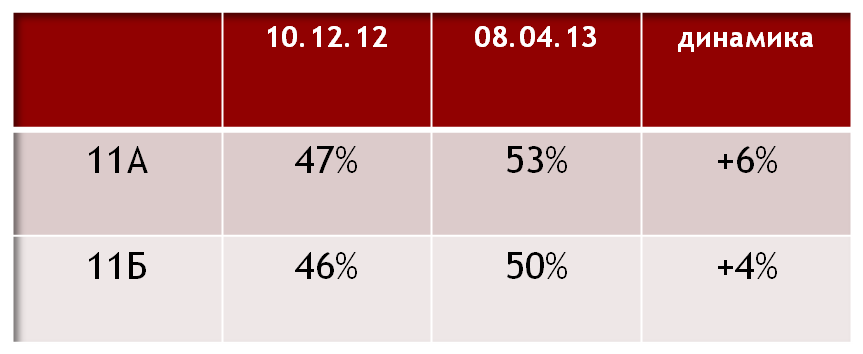 Анализ динамики качества знаний по результатам внешнего контроля в системе «СтатГрад» позволяет сделать вывод, что % качества знаний учащихся 11А и 11Б классов увеличился на 6% и 4% соответственно. Анализ динамики качества знаний по результатам внешнего контроля в системе «СтатГрад» позволяет сделать вывод, что % качества знаний учащихся 11А и 11Б классов увеличился на 6% и 4% соответственно. 3.4.Качество знаний по результатам внутреннего контроляКачество знаний по результатам внутреннего контроля позволяет сделать вывод о высоком уровне усвоения пройденной программы. Качество знаний по результатам внутреннего контроля позволяет сделать вывод о высоком уровне усвоения пройденной программы. 3.5.Динамика качества знаний по результатам внутреннего контроля (доля обучающихся, успевающих на «4» и «5»)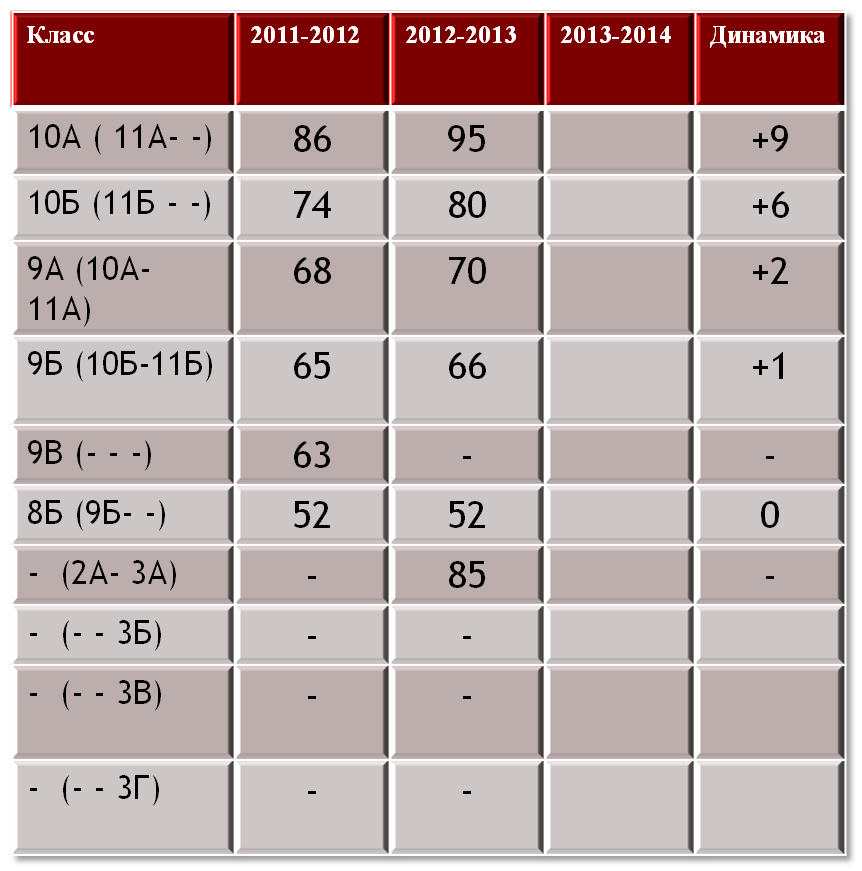 Средний балл качества знаний за 2 года составляет 71%. С помощью вышеприведенной таблицы можно проследить положительную динамику уровня качества знаний в период с 2011 г. по 2013.Средний балл качества знаний за 2 года составляет 71%. С помощью вышеприведенной таблицы можно проследить положительную динамику уровня качества знаний в период с 2011 г. по 2013.№ п/п в экс. за- ключении3. Продуктивность и эффективность внеурочной образовательной деятельности3. Продуктивность и эффективность внеурочной образовательной деятельности3. Продуктивность и эффективность внеурочной образовательной деятельности3.6.Результаты участия обучающихся в предметных олимпиадахУровень олимпиады, названиеРезультат (количество победителей, призеров; для олимпиад муниципального, регионального, всероссийского, международного уровня указывать количество участников), название приказа, № и дата, учреждение/организация, издавшая приказ либо подтверждающая справка от администрации ОУ3.6.Результаты участия обучающихся в предметных олимпиадахШкольный этап всероссийской олимпиады школьников по общеобразовательным предметам в Мытищинском муниципальном районе.1-победитель; 2- призера; 9- участников Подтверждающая справка №57 от 23.09.2013 г.3.6.Результаты участия обучающихся в предметных олимпиадахМуниципальный  этап всероссийской олимпиады школьников по общеобразовательным предметам в Мытищинском муниципальном районе.1-участникПодтверждающая справка №58 от 23.09.2013 г.3.6.Результаты участия обучающихся в предметных олимпиадахШкольный этап всероссийской олимпиады школьников по общеобразовательным предметам в Мытищинском муниципальном районе.1-победитель; 2- призера; 9- участниковПодтверждающая справка №59 от 23.09.2013 г.3.6.Результаты участия обучающихся в предметных олимпиадахМуниципальный  этап всероссийской олимпиады школьников по общеобразовательным предметам в Мытищинском муниципальном районе.1-участникПодтверждающая справка №60 от 23.09.2013 г.3.6.Результаты участия обучающихся в предметных олимпиадахФедеральный, «Покори Воробьевы горы!»2- участникаПодтверждающая справка №61 от 23.09.2013 г.3.7.Результаты внеурочной деятельности обучающихся (по предмету):конкурсытурниры, выставки и др.Форма (конкурсы, выставки и др.), уровень, название, годРезультат (количество победителей, призеров, для муниципального, регионального, всероссийского, международного уровня указывать количество участников). Название, № и дата приказа, учреждение/организация, издавшая приказ либо подтверждающая справка от администрации ОУ3.7.Результаты внеурочной деятельности обучающихся (по предмету):конкурсытурниры, выставки и др.Конкурс, школьный, Игровой конкурс «British Bulldog», 18.12.122- победителя; 8- участников, подтверждающая справка № 62 от 23.09.2013 г. 3.7.Результаты внеурочной деятельности обучающихся (по предмету):конкурсытурниры, выставки и др.Конкурс,  федеральный,  Всероссийский новогодний конкурс «Jingle Bells»!,  январь 20121-победитель; 1- лауреат, подтверждающая справка № 63 от 23.09.2013 г.3.7.Результаты внеурочной деятельности обучающихся (по предмету):конкурсытурниры, выставки и др.Конкурс, федеральный,  Всероссийский сетевой конкурс «My tea4er is…»,  февраль 20121-победитель, подтверждающая справка № 64 от 23.09.2013 г.3.7.Результаты внеурочной деятельности обучающихся (по предмету):конкурсытурниры, выставки и др.Районный конкурс «Новогоднее поздравление 2013», декабрь 2011 г.1 участник, подтверждающая справка № 081 от 27.09.2013 г.3.7.Результаты внеурочной деятельности обучающихся (по предмету):конкурсытурниры, выставки и др.Конкурс, феделарный, Всероссийский сетевой конкурс «Sloganeering», 15.03.124- лауреата, подтверждающая справка № 65 от 24.09.2013 г.3.7.Результаты внеурочной деятельности обучающихся (по предмету):конкурсытурниры, выставки и др.Конкурс, федеральный, Международном конкурсе творческих проектов «Music on!», 10.05.127-  победителей, подтверждающая справка № 66 от 24.09.2013 г3.7.Результаты внеурочной деятельности обучающихся (по предмету):конкурсытурниры, выставки и др.Конкурс, федеральный, Сетевой проект Intel «ЧЕРЕЗ ТЕРНИИ К ЗВЁЗДАМ!»посвящается первому в мире космонавтуЮрию Алексеевичу Гагарину, 14.01.13-03.03.133 - победителя, подтверждающая справка № 67 от 24.09.2013 г3.7.Результаты внеурочной деятельности обучающихся (по предмету):конкурсытурниры, выставки и др.Конкурс, школьный, «Буктреллер-2013», 2013 г.2- победителя; 8- призеров; 61- участник; приказ «О проведении творческого конкурса «Буктреллер-2013» № 1-14 от 09.01.20133.7.Результаты внеурочной деятельности обучающихся (по предмету):конкурсытурниры, выставки и др.Конкурс, муниципальный,  «Буктреллер-2013», 2013 г.2-призера; приказ «О проведении творческого конкурса «Буктреллер-2013» № 1-14 от 09.01.20133.7.Результаты внеурочной деятельности обучающихся (по предмету):конкурсытурниры, выставки и др.Проект, федеральный. «Голубь Гармонии и Красоты Мира. 108 дней вокруг Земли», 12.04.1323 участника,  подтверждающая справка № 68 от 24.09.2013 г3.8.Результаты внеурочной деятельности обучающихся (по предмету): научно-практические конференции, семинары и др.Название, уровень (школьный, муниципальный и др.), год участияРезультат, количество выступающих участников3.8.Результаты внеурочной деятельности обучающихся (по предмету): научно-практические конференции, семинары и др.«Научно-практическая конференция школьников», школьный, 23.03.2012 год4- победителя, подтверждающая справка № 69 от 24.09.2013 г3.8.Результаты внеурочной деятельности обучающихся (по предмету): научно-практические конференции, семинары и др.«Научно-практическая конференция школьников», муниципальный, 2012 год4- участника, подтверждающая справка № 70 от 24.09.2013 г1-й критерийРабота с учащимисяПоказатели: регулярное проведение классных часов Подтверждающие документы:план воспитательной работы, конспекты классных часов и др.;организация и проведение воспитательных мероприятий: концертов, праздников, конкурсов, выставок, КТД, акций и т.п.Подтверждающие документы: планы и отчеты по воспитательной работе, циклограммы мероприятий, сценарии мероприятий, фотоматериалы,  видеоролики, видеонарезки, слайд-шоу, учет участия школьников в мероприятиях;формирование и развитие классного коллектива (работа с активом класса, органами классного ученического самоуправления, распределение поручений, организация дежурств, создание классного уголка, выпуск классных газет, ведение летописи класса и др.)Подтверждающие документы: план подготовки актива класса (актива ученического самоуправления), циклограмма деятельности актива  класса, учёт общественных поручений и др.;создание  условий для  развития познавательных интересов учащихся, расширения их кругозора (вовлечение в кружки, факультативы, конкурсы, викторины, олимпиады, смотры, организация экскурсий, походов,  посещений театров, выставок и др.)Подтверждающие документы:учет занятости школьников в учреждениях дополнительного образования, участия (членства) в общественных детских организациях, детских движениях и др. (высокий уровень – охват 80-100% учащихся);планы и отчеты, циклограммы мероприятий, фотоматериалы и др.1-й критерийРабота с учащимисяПоказатели: регулярное проведение классных часов Подтверждающие документы:план воспитательной работы, конспекты классных часов и др.;организация и проведение воспитательных мероприятий: концертов, праздников, конкурсов, выставок, КТД, акций и т.п.Подтверждающие документы: планы и отчеты по воспитательной работе, циклограммы мероприятий, сценарии мероприятий, фотоматериалы,  видеоролики, видеонарезки, слайд-шоу, учет участия школьников в мероприятиях;формирование и развитие классного коллектива (работа с активом класса, органами классного ученического самоуправления, распределение поручений, организация дежурств, создание классного уголка, выпуск классных газет, ведение летописи класса и др.)Подтверждающие документы: план подготовки актива класса (актива ученического самоуправления), циклограмма деятельности актива  класса, учёт общественных поручений и др.;создание  условий для  развития познавательных интересов учащихся, расширения их кругозора (вовлечение в кружки, факультативы, конкурсы, викторины, олимпиады, смотры, организация экскурсий, походов,  посещений театров, выставок и др.)Подтверждающие документы:учет занятости школьников в учреждениях дополнительного образования, участия (членства) в общественных детских организациях, детских движениях и др. (высокий уровень – охват 80-100% учащихся);планы и отчеты, циклограммы мероприятий, фотоматериалы и др.1-й критерийРабота с учащимисяПоказатели: регулярное проведение классных часов Подтверждающие документы:план воспитательной работы, конспекты классных часов и др.;организация и проведение воспитательных мероприятий: концертов, праздников, конкурсов, выставок, КТД, акций и т.п.Подтверждающие документы: планы и отчеты по воспитательной работе, циклограммы мероприятий, сценарии мероприятий, фотоматериалы,  видеоролики, видеонарезки, слайд-шоу, учет участия школьников в мероприятиях;формирование и развитие классного коллектива (работа с активом класса, органами классного ученического самоуправления, распределение поручений, организация дежурств, создание классного уголка, выпуск классных газет, ведение летописи класса и др.)Подтверждающие документы: план подготовки актива класса (актива ученического самоуправления), циклограмма деятельности актива  класса, учёт общественных поручений и др.;создание  условий для  развития познавательных интересов учащихся, расширения их кругозора (вовлечение в кружки, факультативы, конкурсы, викторины, олимпиады, смотры, организация экскурсий, походов,  посещений театров, выставок и др.)Подтверждающие документы:учет занятости школьников в учреждениях дополнительного образования, участия (членства) в общественных детских организациях, детских движениях и др. (высокий уровень – охват 80-100% учащихся);планы и отчеты, циклограммы мероприятий, фотоматериалы и др. 2-й критерийИзучение личности школьника, классного коллектива (осуществляемое классным руководителем без участия специалистов социальных и психологических служб)Показатели: изучение индивидуальных особенностей обучающихся и динамики их развития (результаты обучения в виде оценки знаний; результаты обучения и воспитания в виде социальных, моральных качеств, профессиональной направленности личности); Подтверждающие документы: диагностические материалы, анкеты, тесты, аналитические справки, рекомендации, динамика уровня воспитанности  и др.определение состояния и перспектив развития классного коллектива Подтверждающие документы: план (программа) изучения классного коллектива, материалы диагностик и др. 2-й критерийИзучение личности школьника, классного коллектива (осуществляемое классным руководителем без участия специалистов социальных и психологических служб)Показатели: изучение индивидуальных особенностей обучающихся и динамики их развития (результаты обучения в виде оценки знаний; результаты обучения и воспитания в виде социальных, моральных качеств, профессиональной направленности личности); Подтверждающие документы: диагностические материалы, анкеты, тесты, аналитические справки, рекомендации, динамика уровня воспитанности  и др.определение состояния и перспектив развития классного коллектива Подтверждающие документы: план (программа) изучения классного коллектива, материалы диагностик и др. 2-й критерийИзучение личности школьника, классного коллектива (осуществляемое классным руководителем без участия специалистов социальных и психологических служб)Показатели: изучение индивидуальных особенностей обучающихся и динамики их развития (результаты обучения в виде оценки знаний; результаты обучения и воспитания в виде социальных, моральных качеств, профессиональной направленности личности); Подтверждающие документы: диагностические материалы, анкеты, тесты, аналитические справки, рекомендации, динамика уровня воспитанности  и др.определение состояния и перспектив развития классного коллектива Подтверждающие документы: план (программа) изучения классного коллектива, материалы диагностик и др.3-й критерийРабота с родителями учащихся и лицами их заменяющихПоказатели: проведение родительских собраний Подтверждающие документы: протоколы родительских собраний;организация и курирование работы родительского комитетаПодтверждающие документы: список родительского комитета, протоколы заседаний;организация просветительских мероприятий для родителей (лектории, конференции, круглые столы, диспуты, дискуссии, деловые игры и др.)Подтверждающие документы: планы и отчеты, циклограммы мероприятий, фотоматериалы и др.;вовлечение родителей в воспитательные мероприятия класса (праздники, концерты, открытые классные часы, походы, экскурсии, КТД и др.)Подтверждающие документы: сценарии мероприятий, фотоматериалы,  видеоролики, видеонарезки, слайд-шоу, учет участия родителей в мероприятиях;посещение детей из группы рискаПодтверждающие документы: журнал посещений индивидуальное и групповое консультированиеПодтверждающие документы: журнал консультаций3-й критерийРабота с родителями учащихся и лицами их заменяющихПоказатели: проведение родительских собраний Подтверждающие документы: протоколы родительских собраний;организация и курирование работы родительского комитетаПодтверждающие документы: список родительского комитета, протоколы заседаний;организация просветительских мероприятий для родителей (лектории, конференции, круглые столы, диспуты, дискуссии, деловые игры и др.)Подтверждающие документы: планы и отчеты, циклограммы мероприятий, фотоматериалы и др.;вовлечение родителей в воспитательные мероприятия класса (праздники, концерты, открытые классные часы, походы, экскурсии, КТД и др.)Подтверждающие документы: сценарии мероприятий, фотоматериалы,  видеоролики, видеонарезки, слайд-шоу, учет участия родителей в мероприятиях;посещение детей из группы рискаПодтверждающие документы: журнал посещений индивидуальное и групповое консультированиеПодтверждающие документы: журнал консультаций3-й критерийРабота с родителями учащихся и лицами их заменяющихПоказатели: проведение родительских собраний Подтверждающие документы: протоколы родительских собраний;организация и курирование работы родительского комитетаПодтверждающие документы: список родительского комитета, протоколы заседаний;организация просветительских мероприятий для родителей (лектории, конференции, круглые столы, диспуты, дискуссии, деловые игры и др.)Подтверждающие документы: планы и отчеты, циклограммы мероприятий, фотоматериалы и др.;вовлечение родителей в воспитательные мероприятия класса (праздники, концерты, открытые классные часы, походы, экскурсии, КТД и др.)Подтверждающие документы: сценарии мероприятий, фотоматериалы,  видеоролики, видеонарезки, слайд-шоу, учет участия родителей в мероприятиях;посещение детей из группы рискаПодтверждающие документы: журнал посещений индивидуальное и групповое консультированиеПодтверждающие документы: журнал консультаций4-й критерийВзаимодействие с учителями-предметниками, педагогом-психологом, социальным педагогом и др. участниками УВППоказатели: посещение уроков, контроль успеваемостиПодтверждающие документы: аналитические справки и др.содействие освоению школьниками образовательных программ (приглашение учителей-предметников на родит. собрания; организация малых педсоветов, совещаний, консультаций, бесед; участие в организации и проведении предметных недель, конкурсов, олимпиад; содействие учителям-предметникам в осуществлении индивидуального подхода  к учащимся и др.)Подтверждающие документы: журналы консультаций, протоколы, справки и др.взаимодействие со специалистами социальных и психологических служб (социально-психолого-педагогическая диагностика учащегося, класса, совместные консультации, участие в психолого-педагогических консилиумах поддержка детей, попавших в сложные жизненные ситуации и др.)  Подтверждающие документы: результаты диагностики, журналы консультаций, отсутствие школьников, состоящих на внутришкольном учете, в КДН, ОПН или работа, направленная на сокращение их количестваПодтверждающие документы: учетные карточки обучающегося, семьи, планы индивидуальной воспитательно-профилактической работы и др. 4-й критерийВзаимодействие с учителями-предметниками, педагогом-психологом, социальным педагогом и др. участниками УВППоказатели: посещение уроков, контроль успеваемостиПодтверждающие документы: аналитические справки и др.содействие освоению школьниками образовательных программ (приглашение учителей-предметников на родит. собрания; организация малых педсоветов, совещаний, консультаций, бесед; участие в организации и проведении предметных недель, конкурсов, олимпиад; содействие учителям-предметникам в осуществлении индивидуального подхода  к учащимся и др.)Подтверждающие документы: журналы консультаций, протоколы, справки и др.взаимодействие со специалистами социальных и психологических служб (социально-психолого-педагогическая диагностика учащегося, класса, совместные консультации, участие в психолого-педагогических консилиумах поддержка детей, попавших в сложные жизненные ситуации и др.)  Подтверждающие документы: результаты диагностики, журналы консультаций, отсутствие школьников, состоящих на внутришкольном учете, в КДН, ОПН или работа, направленная на сокращение их количестваПодтверждающие документы: учетные карточки обучающегося, семьи, планы индивидуальной воспитательно-профилактической работы и др. 4-й критерийВзаимодействие с учителями-предметниками, педагогом-психологом, социальным педагогом и др. участниками УВППоказатели: посещение уроков, контроль успеваемостиПодтверждающие документы: аналитические справки и др.содействие освоению школьниками образовательных программ (приглашение учителей-предметников на родит. собрания; организация малых педсоветов, совещаний, консультаций, бесед; участие в организации и проведении предметных недель, конкурсов, олимпиад; содействие учителям-предметникам в осуществлении индивидуального подхода  к учащимся и др.)Подтверждающие документы: журналы консультаций, протоколы, справки и др.взаимодействие со специалистами социальных и психологических служб (социально-психолого-педагогическая диагностика учащегося, класса, совместные консультации, участие в психолого-педагогических консилиумах поддержка детей, попавших в сложные жизненные ситуации и др.)  Подтверждающие документы: результаты диагностики, журналы консультаций, отсутствие школьников, состоящих на внутришкольном учете, в КДН, ОПН или работа, направленная на сокращение их количестваПодтверждающие документы: учетные карточки обучающегося, семьи, планы индивидуальной воспитательно-профилактической работы и др. 5-й критерийВедение документации классного руководителяПоказатели: наличие планов и отчетов по воспитательной работеПодтверждающие документы: план воспитательной работы, утвержденный администрацией школы, циклограммы мероприятий по разным направлениям работы, отчетные и  аналитические материалы, результаты мониторинговых исследований;наличие общих сведений об учащихсяПодтверждающие документы: папка классного руководителя, содержащая основные сведения об учащихся, напр., социальный паспорт  класса и др.;своевременное и аккуратное введение документации классного руководителя Подтверждающие документы: классный журнал, дневники, 5-й критерийВедение документации классного руководителяПоказатели: наличие планов и отчетов по воспитательной работеПодтверждающие документы: план воспитательной работы, утвержденный администрацией школы, циклограммы мероприятий по разным направлениям работы, отчетные и  аналитические материалы, результаты мониторинговых исследований;наличие общих сведений об учащихсяПодтверждающие документы: папка классного руководителя, содержащая основные сведения об учащихся, напр., социальный паспорт  класса и др.;своевременное и аккуратное введение документации классного руководителя Подтверждающие документы: классный журнал, дневники, 5-й критерийВедение документации классного руководителяПоказатели: наличие планов и отчетов по воспитательной работеПодтверждающие документы: план воспитательной работы, утвержденный администрацией школы, циклограммы мероприятий по разным направлениям работы, отчетные и  аналитические материалы, результаты мониторинговых исследований;наличие общих сведений об учащихсяПодтверждающие документы: папка классного руководителя, содержащая основные сведения об учащихся, напр., социальный паспорт  класса и др.;своевременное и аккуратное введение документации классного руководителя Подтверждающие документы: классный журнал, дневники, Итого кол-во бал-лов Баллы не суммируютсяБаллы не суммируютсяБаллы не суммируютсяБаллы не суммируютсяБаллы не суммируютсяБаллы не суммируютсяБаллы не суммируютсяБаллы не суммируютсяБаллы не суммируютсяБаллы не суммируютсяБаллы не суммируютсяБаллы не суммируютсяБаллы не суммируютсяБаллы не суммируютсяБаллы не суммируютсяНе ведетсяВедется эпизодическиВедется в полном объеме,  системно и комплексноНе ведетсяВедется эпизод.Ведется  систем. и комплек.Не ведетсяВедется эпизодич.Ведется в системно и комплексноНе взаимодействуетВзаимод. эпизодическиВзаимод. системно и комплексноНе ведетсяВедется эпизод.Ведется  систем. и комплек.Максимкол-во баллов0до 20до 400до 20до 400до 20до 400до 20до 400до 20до 4020040203035351601-й критерийПросветительская работа по формированию здорового образа жизни учащихсяПоказатели: внедрение информации о ЗОЖ в тематику учебного предмета/мероприятияПодтверждающие документы: календарно-тематическое планирование по предмету, конспекты уроков,  видеоролики, видеонарезки, слайд-шоу, дидактический и раздаточный материал;и/илиВедение тематический курс по формированию ЗОЖ (элективный курс, факультатив, уроки  здоровья и др.)Подтверждающие документы: программа, конспекты, дидактический и раздаточный материал и др.;Проведение классных часов по здоровьесберегающей тематикеПодтверждающие документы:план воспитательной работы, конспекты классных часов, дидактический и раздаточный материал и др.;выступления на н/практ. конф., семинарах, проведение открытых уроков, мастер-классов и др., публикации в печати, в т.ч. на сайте профильных изд-в,  публич. предс. собст. опыта на сайте и др. Подтверждающие документы:программы, справки, сертификаты, др.1-й критерийПросветительская работа по формированию здорового образа жизни учащихсяПоказатели: внедрение информации о ЗОЖ в тематику учебного предмета/мероприятияПодтверждающие документы: календарно-тематическое планирование по предмету, конспекты уроков,  видеоролики, видеонарезки, слайд-шоу, дидактический и раздаточный материал;и/илиВедение тематический курс по формированию ЗОЖ (элективный курс, факультатив, уроки  здоровья и др.)Подтверждающие документы: программа, конспекты, дидактический и раздаточный материал и др.;Проведение классных часов по здоровьесберегающей тематикеПодтверждающие документы:план воспитательной работы, конспекты классных часов, дидактический и раздаточный материал и др.;выступления на н/практ. конф., семинарах, проведение открытых уроков, мастер-классов и др., публикации в печати, в т.ч. на сайте профильных изд-в,  публич. предс. собст. опыта на сайте и др. Подтверждающие документы:программы, справки, сертификаты, др.1-й критерийПросветительская работа по формированию здорового образа жизни учащихсяПоказатели: внедрение информации о ЗОЖ в тематику учебного предмета/мероприятияПодтверждающие документы: календарно-тематическое планирование по предмету, конспекты уроков,  видеоролики, видеонарезки, слайд-шоу, дидактический и раздаточный материал;и/илиВедение тематический курс по формированию ЗОЖ (элективный курс, факультатив, уроки  здоровья и др.)Подтверждающие документы: программа, конспекты, дидактический и раздаточный материал и др.;Проведение классных часов по здоровьесберегающей тематикеПодтверждающие документы:план воспитательной работы, конспекты классных часов, дидактический и раздаточный материал и др.;выступления на н/практ. конф., семинарах, проведение открытых уроков, мастер-классов и др., публикации в печати, в т.ч. на сайте профильных изд-в,  публич. предс. собст. опыта на сайте и др. Подтверждающие документы:программы, справки, сертификаты, др. 2-й критерийЗдоровьесберегающая организация учебно-воспитательного процессаПоказатели: обеспечение оптимальных санитарно-гигиенических условий (в  соответствии с СанПиНами); обеспечение оптимальной учебной нагрузки на уроке, при определении объема задания на дом (предотвращение перегрузок, переутомления);грамотное использование технических средств обучения (в соответствии с СанПиНами);обеспечение учащихся достаточной физической нагрузкой (вводная гимнастика до учебных занятий, динамические паузы, использование различных методик/технологий по восстановлению психофизиологических  ресурсов организма);создание благоприятного психологического климата (стиль преподавания, наличие эмоциональных разрядок и др.) 2-й критерийЗдоровьесберегающая организация учебно-воспитательного процессаПоказатели: обеспечение оптимальных санитарно-гигиенических условий (в  соответствии с СанПиНами); обеспечение оптимальной учебной нагрузки на уроке, при определении объема задания на дом (предотвращение перегрузок, переутомления);грамотное использование технических средств обучения (в соответствии с СанПиНами);обеспечение учащихся достаточной физической нагрузкой (вводная гимнастика до учебных занятий, динамические паузы, использование различных методик/технологий по восстановлению психофизиологических  ресурсов организма);создание благоприятного психологического климата (стиль преподавания, наличие эмоциональных разрядок и др.) 2-й критерийЗдоровьесберегающая организация учебно-воспитательного процессаПоказатели: обеспечение оптимальных санитарно-гигиенических условий (в  соответствии с СанПиНами); обеспечение оптимальной учебной нагрузки на уроке, при определении объема задания на дом (предотвращение перегрузок, переутомления);грамотное использование технических средств обучения (в соответствии с СанПиНами);обеспечение учащихся достаточной физической нагрузкой (вводная гимнастика до учебных занятий, динамические паузы, использование различных методик/технологий по восстановлению психофизиологических  ресурсов организма);создание благоприятного психологического климата (стиль преподавания, наличие эмоциональных разрядок и др.)3-й критерийВнеурочная деятельность физкультурно-оздоровительного характераПоказатели: проведение мероприятий физкультурно-оздоровительного характера(«Неделя здоровья», «Час здоровья», «Тропинки здоровья»,  соревнования, спартакиады, конкурсы, турниры, выставки, туристические походы, работа  в оздоровительных лагерях, участие в жюри конкурсов,  экспертных и апелляционных комиссий, н/пр. конференции учащихся, викторины, ярмарки, праздники и другие мероприятия, посвященные здоровью). Подтверждающие документы: копии/выписки из приказов, справки, план воспитательной работы, программы мероприятий, отчетные документы, фотографии и пр. школьники, посещающие  физкультурно-оздоровительные секции, кружки (в %)  при наличии классного руководства 3-й критерийВнеурочная деятельность физкультурно-оздоровительного характераПоказатели: проведение мероприятий физкультурно-оздоровительного характера(«Неделя здоровья», «Час здоровья», «Тропинки здоровья»,  соревнования, спартакиады, конкурсы, турниры, выставки, туристические походы, работа  в оздоровительных лагерях, участие в жюри конкурсов,  экспертных и апелляционных комиссий, н/пр. конференции учащихся, викторины, ярмарки, праздники и другие мероприятия, посвященные здоровью). Подтверждающие документы: копии/выписки из приказов, справки, план воспитательной работы, программы мероприятий, отчетные документы, фотографии и пр. школьники, посещающие  физкультурно-оздоровительные секции, кружки (в %)  при наличии классного руководства 3-й критерийВнеурочная деятельность физкультурно-оздоровительного характераПоказатели: проведение мероприятий физкультурно-оздоровительного характера(«Неделя здоровья», «Час здоровья», «Тропинки здоровья»,  соревнования, спартакиады, конкурсы, турниры, выставки, туристические походы, работа  в оздоровительных лагерях, участие в жюри конкурсов,  экспертных и апелляционных комиссий, н/пр. конференции учащихся, викторины, ярмарки, праздники и другие мероприятия, посвященные здоровью). Подтверждающие документы: копии/выписки из приказов, справки, план воспитательной работы, программы мероприятий, отчетные документы, фотографии и пр. школьники, посещающие  физкультурно-оздоровительные секции, кружки (в %)  при наличии классного руководства 4-й критерийДиагностика эффективности здоровьесберегающей деятельностиПоказатели: проведение мониторинга по следующим критериям (представление первоначальных и конечных результатов в сравнительном порядке):- знания, умения и навыки ведения ЗОЖ, мотивация к ведению ЗОЖ;- динамика состояния  здоровья школьников:а) уровня физического развития;  б) нервно-психической устойчивости (напряжение, тревожность и др.);в) заболеваемости (данные проф.мед.осмотров, мед.справок)  - самооценка учащимися состояния здоровья;- другое.Подтверждающие документы: результаты мониторинга (диаграммы, графики, аналитическая справка и др.)4-й критерийДиагностика эффективности здоровьесберегающей деятельностиПоказатели: проведение мониторинга по следующим критериям (представление первоначальных и конечных результатов в сравнительном порядке):- знания, умения и навыки ведения ЗОЖ, мотивация к ведению ЗОЖ;- динамика состояния  здоровья школьников:а) уровня физического развития;  б) нервно-психической устойчивости (напряжение, тревожность и др.);в) заболеваемости (данные проф.мед.осмотров, мед.справок)  - самооценка учащимися состояния здоровья;- другое.Подтверждающие документы: результаты мониторинга (диаграммы, графики, аналитическая справка и др.)4-й критерийДиагностика эффективности здоровьесберегающей деятельностиПоказатели: проведение мониторинга по следующим критериям (представление первоначальных и конечных результатов в сравнительном порядке):- знания, умения и навыки ведения ЗОЖ, мотивация к ведению ЗОЖ;- динамика состояния  здоровья школьников:а) уровня физического развития;  б) нервно-психической устойчивости (напряжение, тревожность и др.);в) заболеваемости (данные проф.мед.осмотров, мед.справок)  - самооценка учащимися состояния здоровья;- другое.Подтверждающие документы: результаты мониторинга (диаграммы, графики, аналитическая справка и др.)5-й критерийВзаимодействие с семьей учащихся и иными участниками образовательного процесса (школьным психологом, социальным педагогом, школьным врачом и др.)Показатели: проведение родительских собраний, индивидуальных консультаций по здоровьесберегающей тематике с привлечением вышеуказанных специалистов;Подтверждающие документы: протоколы род. собраний,  журнал консультаций.привлечение родителей к проведению физкультурно-оздоровительных мероприятий.Подтверждающие документы: план  воспитательной работы, фото, видеоматериалы и др.)содействие формированию индивидуального здоровья учащегося с привлечением вышеуказанных специалистов (посредством ведения дневника здоровья учащегося, дневника наблюдения  за здоровьем, паспорта  здоровья и др.);проведение диагностики с привлечением вышеуказанных специалистов (результаты   тестирования, анкетирования, заключения мед/осмотров, документация отчетно-аналитического характера и др.)5-й критерийВзаимодействие с семьей учащихся и иными участниками образовательного процесса (школьным психологом, социальным педагогом, школьным врачом и др.)Показатели: проведение родительских собраний, индивидуальных консультаций по здоровьесберегающей тематике с привлечением вышеуказанных специалистов;Подтверждающие документы: протоколы род. собраний,  журнал консультаций.привлечение родителей к проведению физкультурно-оздоровительных мероприятий.Подтверждающие документы: план  воспитательной работы, фото, видеоматериалы и др.)содействие формированию индивидуального здоровья учащегося с привлечением вышеуказанных специалистов (посредством ведения дневника здоровья учащегося, дневника наблюдения  за здоровьем, паспорта  здоровья и др.);проведение диагностики с привлечением вышеуказанных специалистов (результаты   тестирования, анкетирования, заключения мед/осмотров, документация отчетно-аналитического характера и др.)5-й критерийВзаимодействие с семьей учащихся и иными участниками образовательного процесса (школьным психологом, социальным педагогом, школьным врачом и др.)Показатели: проведение родительских собраний, индивидуальных консультаций по здоровьесберегающей тематике с привлечением вышеуказанных специалистов;Подтверждающие документы: протоколы род. собраний,  журнал консультаций.привлечение родителей к проведению физкультурно-оздоровительных мероприятий.Подтверждающие документы: план  воспитательной работы, фото, видеоматериалы и др.)содействие формированию индивидуального здоровья учащегося с привлечением вышеуказанных специалистов (посредством ведения дневника здоровья учащегося, дневника наблюдения  за здоровьем, паспорта  здоровья и др.);проведение диагностики с привлечением вышеуказанных специалистов (результаты   тестирования, анкетирования, заключения мед/осмотров, документация отчетно-аналитического характера и др.)Итого кол-во баллов Баллы не суммируютсяБаллы не суммируютсяБаллы не суммируютсяБаллы не суммируютсяБаллы не суммируютсяБаллы не суммируютсяБаллы не суммируютсяБаллы не суммируютсяБаллы не суммируютсяБаллы не суммируютсяБаллы не суммируютсяБаллы не суммируютсяБаллы не суммируютсяБаллы не суммируютсяБаллы не суммируютсяНе ведетсяВедется эпизодическиВедется системно и комплексноНе обеспечиваетсяОбеспечивается частичноОбеспечивается в полном объемеНе проводятсяПроводятся эпизодичес.Ведется системно и комплексноНе проводитсяПроводит. частично,эпизодич.Ведется системно и комплексноНе взаимодействуетВзаим. эпизодическиВзаим. систем. и комплексноМаксимал.количество баллов0до 20до 400до 20до 400до 20до 400до 20до 400до 20до 4020020301002080